Муниципальное общеобразовательное учреждение«Румянцевская средняя общеобразовательная школа»дошкольное отделение 2-37инструктор по физической культуре Благонравова А.В.Актуальность и значимость возрождения Всероссийского физкультурно-спортивного комплекса «Готов к труду и обороне», интеграция в процесс физического воспитания старших дошкольников.Насыщенность и сложность школьной программы, современный технический прогресс, неблагоприятная экология способствуют развитию хронического дефицита двигательной активности школьников. Эта реальная угроза их физическому здоровью в дальнейшем.Для содействия решению проблемы дефицита двигательной активности детей и подростков в 2014 г. в РФ возобновлена система физического развития ГТО.            ГТО (Готов к труду и обороне) — это физкультурно-спортивная программа, целью которой является поддержание и развитие физического состояния населения, а также его привлечения к регулярным занятиям спортом.         В дошкольном учреждении проводится подготовка к выполнению 1 ступени комплекса. Наша задача привлечь дошкольников к занятиям оздоровительными физическими упражнениями для достижения физического совершенства, ведению здорового образа жизни, высокого уровня здоровья и работоспособности, необходимых им для дальнейшего успешного обучения в школе.            В своей работе используем парциальную образовательную программу физического развития детей 6–8 лет «Будь готов!»,  Волошина Л.Н., Борзых И.С., Курилова Т.В., Шабельникова Т.Н. и методические рекомендации по подготовке к сдаче норм ВФСК ГТО / Под ред. Л.Н. Волошиной, И.А. Лыковой. — М. : Издательский дом «Цветной мир», 2020. — 88 с.Задачи работы с дошкольниками: обучающие:ознакомить с основными знаниями о комплексе ГТО; формировать умения проявлять физические способности при выполнении испытаний (тестов) комплекса ГТО.Для этого проводим беседы по тематике, с показом презентации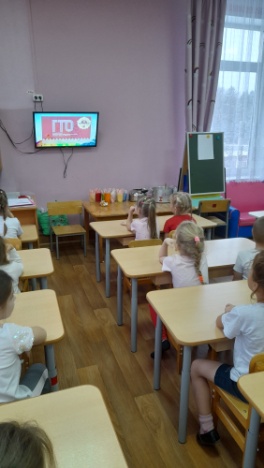 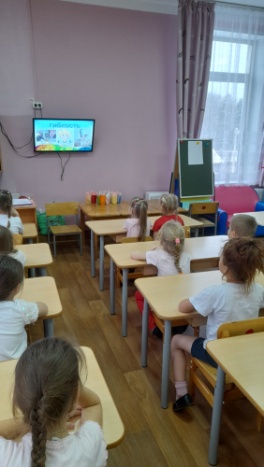 закрепить арсенал двигательных умений и навыков, приобретённых на учебно-тренировочных занятиях;обучить соблюдать меры безопасности и правила профилактики травматизма на  занятиях  физическими  упражнениями  прикладной  направленности;развивающие:развивать основные физические способности (качества),  повысить функциональные возможности организма учащегося;развивать познавательные, эмоциональные и волевые качества учащегося;развивать общие координационные способности (обучение основам техник прыжков, метания, бега); развить умения технически правильно выполнять двигательные действия из базовых видов спорта, использовать их в игровой и соревновательной деятельности;воспитательные:воспитывать культуру здорового и безопасного образа жизни;формировать умения максимально проявлять физические способности при выполнении видов испытаний (тестов) комплекса ГТО;воспитывать нравственные качества по отношению к окружающим (доброжелательность, чувство товарищества);сформировать привычку к самостоятельным занятиям, избранным видом спорта в свободное время.С детьми проводим физкультурные занятия по подготовке к сдаче норм ГТО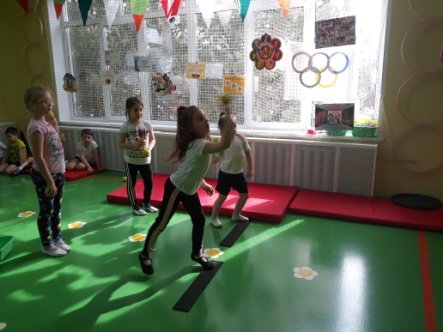 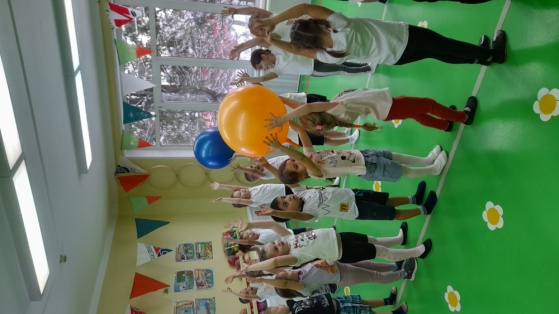 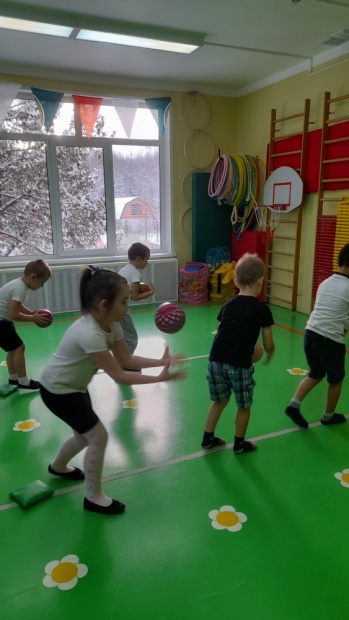 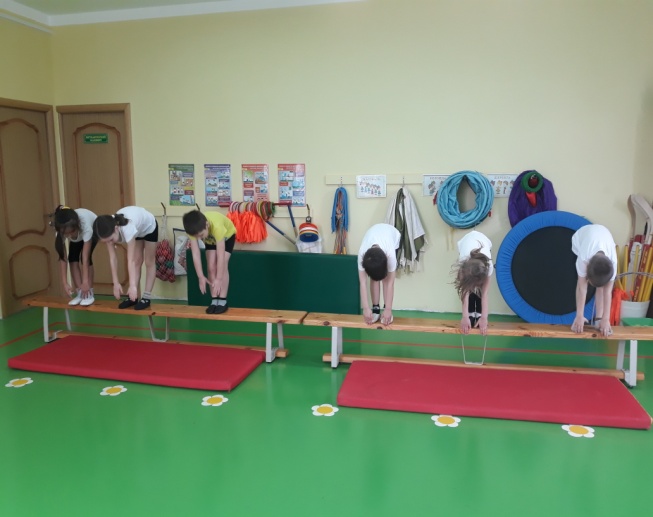 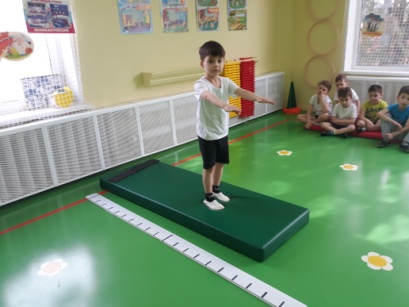 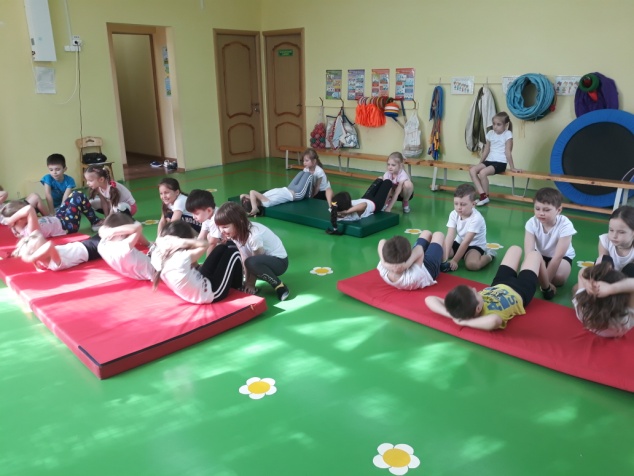 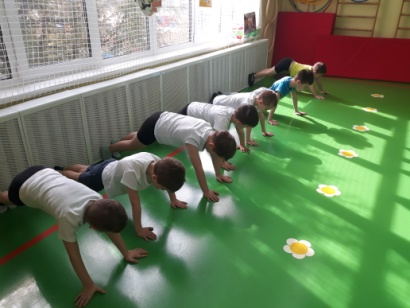  Свои навыки и умения дети проявляют на различных спортивных мероприятиях: праздниках, эстафетах, соревнованиях. Сценарий спортивного развлечения  «Веселая дорога к нормам ГТО», для воспитанников подготовительной группы Цель: Привлечь детей к здоровому образу жизни через спортивныеразвлечения. Подготовка к выполнению норм ГТО;
Задачи:  - Формировать представление детей об оздоровительном воздействии
физических упражнений на организм;
- Развивать быстроту, силу, ловкость, меткость, память.
- Воспитывать в детях потребность в ежедневных физических упражнениях; - Развивать чувство товарищества, взаимопомощь, интерес к физической культуре.
Оборудование: модули – 6 шт; конусы – 6 шт; дуги – 3 шт. кубики – по количеству детей; малый мяч – по количеству детей; 3 мишени.Ход мероприятия:Ведущий:  На спортивную площадкуПриглашаем дети вас!Праздник спорта и здоровья  Начинается сейчас!Дети под музыку «Гимн ГТО» (Р.Фатахов) заходят парами в зал. Ведущий:  Здравствуйте, дорогие ребята.  Сегодня мы решили провести самую весёлую из всех спортивных и самую спортивную из всех весёлых игр – «Весёлая дорога к нормам ГТО». На торжественном открытии нашего праздника присутствуют почетные гости и наши судьи: заместитель директора по УМР ………...,  учитель-логопед………, медицинская сестра…………..Звучит музыка, выходит ГТОшка (переодетый ребенок)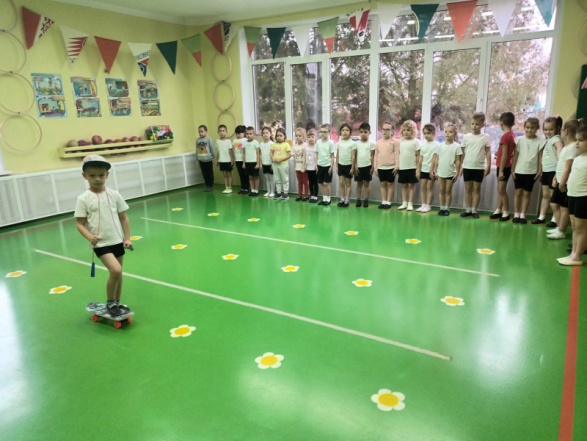 ГТОшка: Здравствуйте ребята. Как у вас здесь весело! Сколько спортивных, подтянутых и красивых ребят, вы наверно занимаетесь спортом и ведете здоровый образ жизни?Ведущий: У нас ребята сильные, смелые, много занимаются спортом, и все хотят продемонстрировать свою силу и таланты на празднике «Веселая дорога к нормам ГТО».ГТОшка: Ребята, а кто знает, как расшифровать эти 3 буквы - ГТО? (Всесоюзный спортивный комплекс «Готов к труду и обороне», сокращенно ГТО.)Ведущий: Расскажу вам для чегоСдаём мы нормы ГТО:Чтоб здоровье укреплять,Патриотами чтоб стать.Нужно ведь спортивным быть,Чтоб Россию защитить!ГТОшка : Чтоб спортсменов стало много,Чтобы жили люди долго,Чтобы знал и стар, и млад,Что здоровье – это клад!Вместе: И посмотрим - кто кого!Все на сдачу ГТО!Ведущий: Внимание! Внимание!Прежде чем соревноваться,Мы должны скорей размяться!Вы друзья, не унывайте,Упражнения повторяйте!Разминка с гантелями под музыку из мультфильма "Добрыня Никитич и Змей Горыныч - Грибы"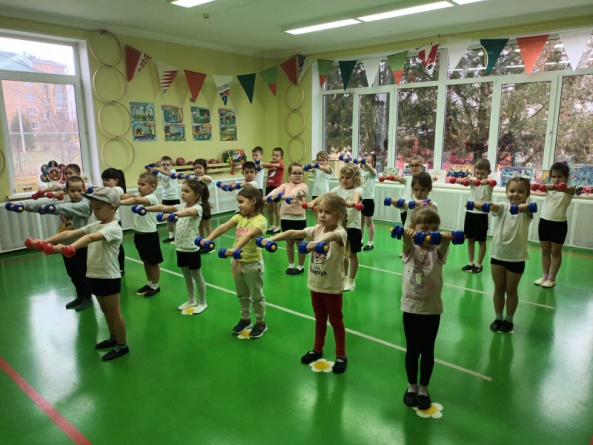 Ведущий: А теперь я хочу спросить у вас…
Таких, что с физкультурой не дружит никогда,
Не прыгают, не бегают, а только спят всегда,
Не любят лыжи и коньки и на футбол их не зови.
Раскройте нам секрет –
Таких здесь с нами нет? дети хором отвечают: “Нет”
Кто со спортом дружен –
Нам сегодня нужен? дети хором отвечают: “Нужен”
Таким ребятам хвала и честь.
Такие ребята средь нас есть? “Есть”ГТОшка : Молодцы! Ну, что ж, разогрелись, а теперь пора нам переходить к самому интересному - соревнованиям! Команды, готовы к испытаниям? Тогда занять свои места! Всем удачи!Начинаются соревнования в видах испытаний.1 станция эстафета "Убегайка".Преодолевается дистанция в беге с препятствиями (перепрыгнуть 2модуля, пролезть по дугой, пробежать змейкой между ориентирами, передать эстафету следующему игроку). Засчитывается лучший командный результат.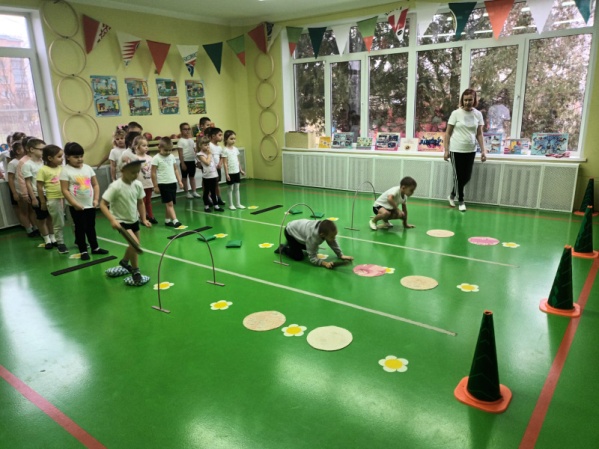 2 станция "Попрыгайка".Один участник прыгает, второй встает на место предыдущего участника, тоже прыгает, и так продолжается пока не преодолеют расстояние от старта до финиша. Засчитывается лучшее время прохождения всей командой.3 станция «Бросайка»Участники по очереди бросают теннисный мяч в цель с расстояния 2,5 м. засчитывается количество попаданий в цель.4 станция эстафета “Перемени предмет»”
у каждого ребенка в руках кубики, на противоположной стороне в обруче, лежат малые мячи по количеству детей. По сигналу один участник бежит до обруча и меняет предмет, передает эстафету следующему игроку. Выигрывает та команда, которая быстрее выполнит перемену предметов.По прохождению всего маршрута, команды собираются на линии старта для подведения итогов.Ведущий: Праздник веселый удался на славу!Я думаю, всем он пришелся по нраву!Сейчас мы слово судьям предоставим,И кто же самый сильный мы узнаем!Ведущий: Пока судейская бригада подводит итог, мы все дружно поиграем в музыкальную игру с ускорением «В поход пойдем»Ведущий. Для подведения итогов соревнования слово предоставляется председателю жюри ….Музыка "Фанфары". НАГРАЖДЕНИЕ значкамиГТОшка: Заканчивается наше состязание.Желаем мы вам горы перейти.Преодолеть все трудные преграды,Дружить со спортом и скорей расти!КРУГ ПОЧЁТА (ГТОшка впереди).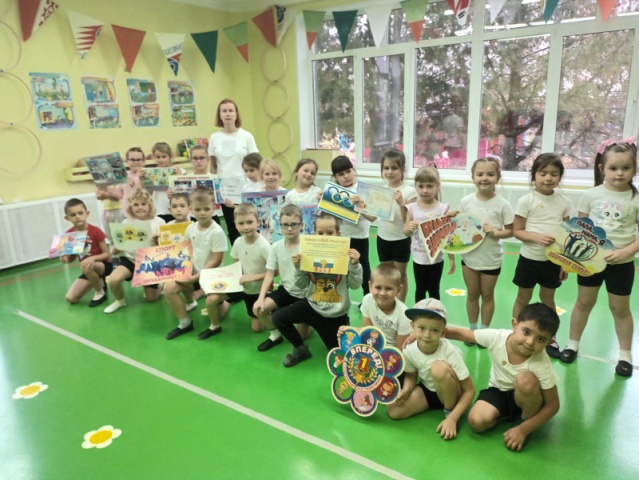 